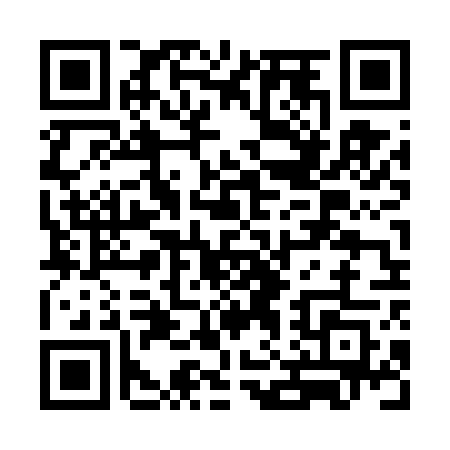 Prayer times for Arlington Heights, Illinois, USAMon 1 Jul 2024 - Wed 31 Jul 2024High Latitude Method: Angle Based RulePrayer Calculation Method: Islamic Society of North AmericaAsar Calculation Method: ShafiPrayer times provided by https://www.salahtimes.comDateDayFajrSunriseDhuhrAsrMaghribIsha1Mon3:585:341:025:008:3110:072Tue3:595:351:035:018:3010:063Wed3:595:351:035:018:3010:064Thu4:005:361:035:018:3010:065Fri4:015:361:035:018:3010:056Sat4:025:371:035:018:2910:057Sun4:025:381:035:018:2910:048Mon4:035:381:045:018:2910:039Tue4:045:391:045:018:2810:0310Wed4:055:401:045:018:2810:0211Thu4:065:401:045:018:2710:0112Fri4:075:411:045:018:2710:0113Sat4:085:421:045:018:2610:0014Sun4:095:421:045:018:269:5915Mon4:105:431:045:018:259:5816Tue4:115:441:055:018:259:5717Wed4:135:451:055:018:249:5618Thu4:145:461:055:018:239:5519Fri4:155:461:055:018:239:5420Sat4:165:471:055:018:229:5321Sun4:175:481:055:018:219:5222Mon4:185:491:055:008:209:5123Tue4:205:501:055:008:209:5024Wed4:215:511:055:008:199:4825Thu4:225:521:055:008:189:4726Fri4:235:521:055:008:179:4627Sat4:255:531:054:598:169:4528Sun4:265:541:054:598:159:4329Mon4:275:551:054:598:149:4230Tue4:285:561:054:598:139:4131Wed4:305:571:054:588:129:39